โครงการอบรมเชิงปฏิบัติการ เรื่องสืบสานวัฒนธรรมข้าวตามแนวพระบรมราโชบาย
ถวายในหลวงรัชกาลที่ 10 
ดำเนินการโดย : คณะเทคโนโลยีการเกษตรดัชนีชี้วัดความสำเร็จ 	1. เชิงปริมาณ
 		มีแปลงข้าวพื้นเมืองอย่างน้อย 1 แปลง 	2. เชิงคุณภาพ
 		2.1 ผู้เข้าร่วมโครงการได้รับความรู้ ความเข้าใจ ในเนื้อหากิจกรรมหรือหัวข้อที่จัด
 		     โครงการไม่น้อยกว่าร้อยละ 75 		2.2 ผู้เข้าร่วมโครงการมีความพึงพอใจต่อการจัดโครงการ ไม่น้อยกว่าร้อยละ 75 		2.3 ผู้เข้าร่วมโครงการ สามารถนำความรู้ที่ได้รับไปใช้ประโยชน์ได้ ไม่น้อยกว่า
 		     ร้อยละ 65กลุ่มเป้าหมาย/ผู้ที่ได้รับประโยชน์เกษตรกรอำเภอเมืองสงขลา จังหวัดสงขลา จำนวน 40 คนพื้นที่การดำเนินการ            แปลงข้าวพื้นเมือง ตำบลเกาะแต้ว อำเภอเมืองสงขลา จังหวัดสงขลาระยะเวลาดำเนินโครงการ  ในวันอาทิตย์ ที่ 24 กุมภาพันธ์ 2562 เวลา 07.30-17.30 น.วิธีการจัดโครงการ1. มีการบรรยายและเสวนาเกี่ยวกับการคัดเลือกและการเก็บรักษาเมล็ดพันธุ์ข้าวพื้นเมืองอย่างถูกวิธี2. มีการปฏิบัติการเกี่ยวกับการคัดเลือกและการเก็บรักษาเมล็ดพันธุ์ข้าวพื้นเมืองอย่างถูกวิธีงบประมาณ 20,500 บาทผลการดำเนินงานโครงการ 	จากการดำเนินโครงการอบรมเชิงปฏิบัติการ เรื่อง “สืบสานวัฒนธรรมข้าว ตามแนวพระบรมราโชบาย ถวายในหลวงรัชกาลที่ 10” ของคณะเทคโนโลยีการเกษตร โดยการบรรยายและปฏิบัติการเกี่ยวกับวิธีการคัดเลือกและเก็บรักษาพันธุ์ข้าวให้บริสุทธิ์เพื่อให้ได้สายพันธุ์ข้าวพื้นเมืองของชุมชนเกาะแต้วที่มีความบริสุทธิ์ทางสายพันธุ์ และจัดกิจกรรมการลงแขกเกี่ยวข้าวซึ่งเป็นวัฒนธรรมประเพณีอันดี เพื่อกระตุ้นคนรุ่นใหม่ให้ทราบถึงวิถีเกษตรกรรม มีผลการดำเนินโครงการ ดังนี้ 	1) มีเกษตรกรผู้เข้าร่วมโครงการทั้งหมด 42 คน (105 เปอร์เซ็นต์)  	2) มีแปลงข้าวพื้นเมืองที่ดำเนินโครงการจำนวน 2 แปลง เป็นพื้นที่ประมาณ 1 ไร่  	3) ผู้เข้าร่วมโครงการมีความรู้ ความเข้าใจ และมีทักษะเกี่ยวกับการคัดเลือกและการเก็บรักษาเมล็ดพันธุ์ข้าวพื้นเมืองอย่างถูกวิธี และการลงแขกเกี่ยวข้าว 73 เปอร์เซ็นต์  	4) ผู้เข้าร่วมโครงการมีความพึงพอใจในการจัดกิจกรรมการคัดเลือกและการเก็บรักษาเมล็ดพันธุ์ข้าวพื้นเมืองอย่างถูกวิธี และเห็นความสำคัญของการลงแขกเกี่ยวข้าว 75.60 เปอร์เซ็นต์  	5) ผู้เข้าร่วมโครงการสามารถนำความรู้เรื่องการคัดเลือกและการเก็บรักษาเมล็ดพันธุ์ข้าวพื้นเมืองอย่างถูกวิธี และการลงแขกเกี่ยวข้าว ไปใช้ประโยชน์และสามารถถ่ายทอดความรู้ให้แก่ผู้อื่นได้ 84.8 เปอร์เซ็นต์ 	นอกจากนี้มีคณาจารย์ เจ้าหน้าที่ และนักศึกษาคณะเทคโนโลยีการเกษตรเข้าร่วมโครงการดังกล่าวจำนวน 30 คน   	ผลการดำเนินดำเนินโครงการอบรมเชิงปฏิบัติการ เรื่อง “สืบสานวัฒนธรรมข้าว ตามแนวพระบรมราโชบาย ถวายในหลวงรัชกาลที่ 10” เป็นแนวทางหนึ่งที่ช่วยแก้ปัญหาการขาดแคลนเมล็ดพันธุ์ข้าวพื้นเมืองบริสุทธิ์และคุณภาพดี รวมทั้งช่วยอนุรักษ์พันธุ์ข้าวพื้นเมืองไม่ให้สูญหาย และสามารถนำพันธุ์ข้าวที่คัดไว้ใช้เป็นพ่อแม่พันธุ์ที่ดีสำหรับการปรับปรุงพันธ์ต่อไปในอนาคต และช่วยให้ผู้เข้าร่วมโครงการเข้าใจถึงความสำคัญของประเพณีการลงแขก และปลูกจิตสำนึกให้เยาวชนไทยได้เล็งเห็นถึงความสำคัญของอาชีพเกษตรกรรมมากยิ่งขึ้น ทั้งยังเป็นการส่งเสริมวัฒนธรรมประเพณีที่มีมาแต่เดิมของไทย และเป็นการพัฒนาท้องถิ่นตามพระบรมราโชบายอย่างยั่งยืน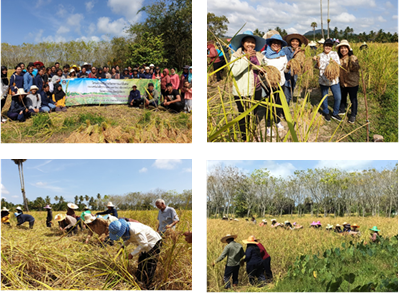 ปัญหา อุปสรรคและข้อเสนอแนะ  	ผู้เข้าร่วมโครงการเสนอแนะให้มีการจัดกิจกรรมอย่างต่อเนื่องในหลาย ๆ พื้นที่เพื่อให้เกษตร- กรได้มีโอกาสเข้าร่วมฝึกทักษะ และเพิ่มเติมความรู้เพื่อนำไปพัฒนาอาชีพทางการเกษตรต่อไป